CAWTHORNE PARISH COUNCIL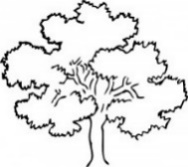 PARISH NOTES JUNE 2019Neighbourhood Plan - Your comments are neededMany thanks to all the residents who made comment on the Plan following the open meeting in April.We now enter the FORMAL consultation stage and we need you to comment again.  We need people to make comment in support of the Plan as evidence to be provided to the examiner that local people agree with it.The formal consultation lasts from 10th June to 31st July 2019.The final version of the Draft Neighbourhood Development Plan has been revised and updated with some minor revisions to the text taking into account further information provided, in particular detailed information about local built and natural heritage assets received from John Lees which was very much appreciated. In addition the work done in respect of the conservation area appraisal has also now been incorporated into a policyThe Draft Plan and other supporting documents can be viewed and downloaded from the Cawthorne Parish Council website: www.cawthorne.org.uk .Hard copies of the Neighbourhood Plan can be viewed at the Post Office and Village Store and also can be requested from the Parish Clerk (see contact details below). A Representation Form is available to download from the website (copies will be available for completion at the 2 village locations) for comments but the Parish Council also welcomes comments by email or in writing. All forms/emails should be sent to cawthornendp@gmail.com or sent to:Clerk to Cawthorne Parish Council,Mustard Hill Cottages,349 Barnsley Road,Hoylandswaine, Sheffield S36 7HDTel: 01226 765569By no later than Wednesday, 31 July 2019Litter PickThank you to all who turned up on a damp Saturday morning to do a litter pick around the village and some surrounding areas. 12 people turned up and collected 26 bags of rubbish. Well done!Overhanging vegetationWould people with gardens please check that their trees and shrubs are not overhanging onto the public footpath and getting in the way of pedestrians.South LaneA few weeks ago a roe deer was found dead at the side of the road on South Lane, presumable knocked over by a vehicle.  Please be aware of wild life on our country lanes and reduce your speed to prevent accidents.Norcroft Mining Disaster Memorial A service and unveiling of a memorial stone to the men and boys killed in a mining disaster at the Norcroft Pit was held on 23rd May.  A grant had been given by the Parish Council towards the cost of printing the information leaflets.CemeteryWhen visiting the cemetery please place all litter in the red wheelie bin by the main gate off Church Lane.Wheelie Bin collectionsJune 18th brown & green, 25th grey,July 2nd green & blue, 9th grey, 16th green & brown, 23rd grey, 30th green & blueParish Council MeetingThe next Parish Council meeting is on Thursday 4th July 2019 at 7.40pm in the Moxon Room, Cawthorne Village Hall.  The public are entitled and encouraged to attend. Council contact details and details of Parish Council meetings are overleaf Cawthorne Parish Councillors contact detailsPeter Kilner, The Mistal, Flash House Farm, Lane Head Road, Cawthorne S75 4AJ  							Tel: 01226 790246  Chairman  Robert Barr, Cinder Hill Farm, Cinderhill Lane, Cawthorne S75 4JA  Tel: 01226 790318David Barron, david_barron@btconnect.com, Tel: 01226 791000, 07973815091Margaret Broadhead, 4 Lower Collier Fold, Cawthorne S75 4HT  Tel: 01226 790848Eric Ellis, Pashley Green Farm, North Lane, Cawthorne S75 4AF  Tel: 01226 794282  Stephen Eyre, 33 St Juliens Way, Cawthorne S75 4ES, cllreyre@icloud.com, 								Tel: 01226 790560  Vice-chairman  John Walker, 3 Five Acres, Cawthorne S75 4HZ.  Tel: 01226 790530  Parish ClerkMrs S Maxine Bashforth, Mustard Hill Cottages, , Hoylandswaine, Sheffield S367HD            Tel:01226 765569          e-mail  cawthorneparishclerk@msn.com  Cawthorne Parish Council websitewww.cawthorne.org.ukContacting the CouncilIf any parishioners have any concerns they wish to bring to the attention of the council please contact the Clerk or one of the councillors.Public attendance at Parish Council meetingsAll parishioners are welcome and are encouraged to attend Parish Council meetings.  Councillors and the Clerk will be in attendance at 7.30pm to answer any questions members of the public may have. The public are not permitted to participate in the formal meeting of the Council unless they have informed the Clerk by 7.20 pm on the day of the meeting that they wish to speak on a particular agenda item. Members of the public will be allowed to address the Council for no longer than three minutes. See Parish notice board for notification of the next meeting and the agenda. The agenda will also be available on the website, as are minutes of Parish Council meetings. Website, www.cawthorne.org.ukPenistone East Ward Councillors contact detailsCllr Robert Barnard     tel: 07811430948   email: cllrrobertbarnard@barnsley.gov.ukCllr Paul Hand-Davis   tel: 07814615497   email: cllrpaulhand-davis@barnsley.gov.ukCllr John Wilson          tel: 07772730878   email: cllrjohnwilson@barnsley.gov.uk